Частное профессиональное образовательное учреждение«Южный многопрофильный техникум»Специальность/профессия:Наименование дисциплины: ОбществознаниеПреподаватель: Живица Мария АлексеевнаКурс: 1Группа: 19ЭБ-9Тел/ адрес эл. почты преподавателя: 961 588 48 02, mari.zhivitsa@bk.ru Тема № 7: Демократия, ее основные ценности и признаки. Условия формирования демократических институтов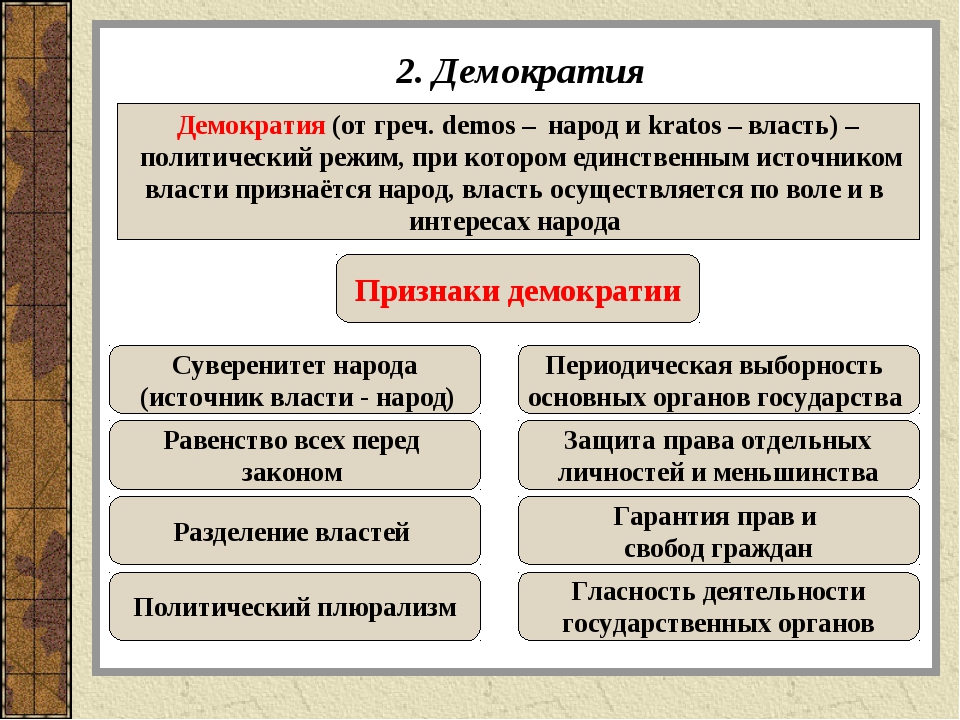 Перечень вопросов для изучения Определение демократии, предпосылки демократии? Жихарев,Сатин,СимоненкоПеречислить формы демократии и гарантии существования демократии ?Найденова,Фалисова,ХачатрянТипы политической власти и принципы устойчивости? Букреева, Владимирова, МафадзоковаПеречислить институты прямой демократии ? Даллакян, Коцур, КотляроваСписок литературыОбществознание. Боголюбов Л.Н Обществознание Важенин А. Гhttps://infourok.ruЗадание для контроляОтветить на вышеуказанные вопросы Переписать лекцию в тетрадь ( каждому студенту отправлено на электронную почту)По теме: Избирательное право в Российской Федерации подготовить сообщение (кратко 1-2 страницы)Выполнение задания необходимо сделать с 13,04,2020 по 20,04,2020 до 17.00 Выслать домашнее задание на электронную почту  mari.zhivitsa@bk.ru